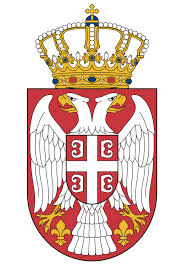 Република СрбијаМИНИСТАРСТВО ГРАЂЕВИНАРСТВА,САОБРАЋАЈА И ИНФРАСТРУКТУРЕБеоград, Немањина 22-26КОНКУРСНА ДОКУМЕНТАЦИЈАЗА ЈАВНУ НАБАВКУУслугa - ангажовање сарадника на основу Уговора о делу на Пројекту Стратегија Европске уније за Дунавски регион и реализација активности у оквииру Приоритетне области 16 - Побољшати мобилност мултимодалност - железнички, друмски и ваздушни транспорт - ПА 1 бВрста поступка: Јавна набавка мале вредностиБрој јавне набавке: 19/2018Март, 2018. годинеI ОПШТИ ПОДАЦИ О ЈАВНОЈ НАБАВЦИПодаци  о наручиоцу: -Назив Наручиоца: Министарство грађевинарства, саобраћаја и    инфраструктуре;- Адреса Наручиоца: Београд, улица: Немањина број 22-26;- ПИБ: 108510088- Матични број: 17855212- Интернет страница Наручиоца:  www.mgsi.gov.rs- Врста поступка јавне набавке: јавна набавка мале вредности;- Предмет јавне набавке: Услуге;- Контакт особа: Снежана Шокчанић,  е-mail: snezana.sokcanic@mgsi.gov.rsВрста поступка:Јавна набавка мале вредности у складу са чланом 39. Закона о јавним набавкама, („Службени гласник Републике Србије“, бр. 124/12, 14/15 и 68/15).3.   Предмет јавне набавке мале вредности је:Услугa - ангажовање сарадника на основу Уговора о делу на Пројекту Стратегија Европске уније за Дунавски регион и реализација активности у оквииру Приоритетне области 16 - Побољшати мобилност мултимодалност - железнички, друмски и ваздушни транспорт - ПА 1 б решења.Назив и oзнака из општег речника набавке: 71000000 Архитектонске, грађевинске, инжењерске и инспекцијске услуге.Поступак јавне набавке спроводи се ради закључења уговора о јавној набавци. 5.    Рок за доношење одлуке о додели уговораОдлука о додели уговора биће донета у року до 10 (десет) дана од дана јавног отварања понуда.6.      КонтактЛице за контакт: Снежана Шокчанић, е-mail: snezana.sokcanic@mgsi.gov.rsIIПОДАЦИ О ПРЕДМЕТУ ЈАВНЕ НАБАВКЕ1. Опис предмета набавкеУслуге - ангажовање сарадника на основу Уговора о делу на Пројекту Стратегија Европске уније за Дунавски регион и реализација активности у оквииру Приоритетне области 16 - Побољшати мобилност мултимодалност - железнички, друмски и ваздушни транспорт - ПА 1 б решења.Назив и oзнака из општег речника набавке: 72224000 Услуге саветовања у области вођења пројеката.2. Предмет јавне набавке није обликована по партијама.IIIСПЕЦИФИКАЦИЈА ПРЕДМЕТА ЈАВНЕ НАБАВКЕИзабрани понуђач, у оквиру предмета набавке, обавља следеће послове:-пружање стручне подршке Координатору Приоритетне области 1б: „Унапређење мобилности и мултимодалности (друмски, железнички и ваздушни транспорт)”; -административни послови на пројкету Стратегија ЕУ за Дунавски регион у складу са Уговором о партнерству за спровођење пројкета у оквиру Транснационалног програма „Дунав” са Републиком Словенијом;-организација састанка Project Monitoring Теаm (Србије и Словеније); -организација састанка Надзорног одбора Приоритетне области 1б;-комуникација и сарадња са члановима Надзорног одбора Приоритетне области 1б из 14 земаља Дунавског региона; организација тематских радионица и семинара и конференција у складу са дефинисним Планом рада Приоритетне области 1б;- идентификација регионалних транспортних иницијатива које повезују земље Дунавског региона и имају транснационални значај;  -координација и комуникација са представницима Danube Transnational Programme, Danube Strategy Point, DG REGlO, DG MOVE итд., -сарадња са међународни финансијским институцијама и праћење јавних позива за финансирање пројеката из области друмског, железничког, ваздушног и интермодалног транспорта;-припрема пројектних идеја, пројектних задатака и предлога пројеката, попуњавање апликација за јавне позиве међународних финансијских институција из области друмског, железничког, ваздушног и интермодалног транспорта;-промовисање Приоритетне области 1б;-припрема записника са одржаних састанака, припрема информација о реализованим активностима и припрема редовних извештаја о напретку ка Danube Transnational Programme  (у прописаним формама).Изабрани понуђач је у обавези да наручиоцу доставља месечне извештаје о обављеним предметним пословима односно спроведеним активностима у току претходног месеца.1Планирано трајање уговора је 10 (десет) месеци.IV  УСЛОВИ ЗА УЧЕШЋЕ У ПОСТУПКУ ЈАВНЕ НАБАВКЕ И УПУТСТВО ОДОКАЗИВАЊУ ИСПУЊЕНОСТИ УСЛОВАОбавезни условиПраво на учешће у поступку предметне јавне набавке има физичко лице као понуђач који испуњава обавезне услове за учешће у поступку јавне набавке дефинисане чланом 75. Закона и то: да није осуђиван за неко од кривичних дела као члан организоване криминалне групе, да није осуђиван за кривична дела против привреде, кривична дела против животне средине, кривично дело примања или давања мита, кривично дело преваре; 1.2. да је измирио доспеле порезе, доприносе и друге јавне дажбине у складу са прописима Републике Србије или стране државе када има пребивалиште на њеној територији; 1.3. да је поштовао све обавезе које произилазе из важећих прописа о заштити на раду, запошљавању и условима рада, заштити животне средине, као и да нема забрану обављања делатности која је на снази у време подношења понуде (чл. 75. ст. 2. Закона): Додатни услови:Понуђач који учествује у поступку предметне јавне набавке, мора испунити додатне услове за учешће у поступку јавне набавке, дефинисане чланом 76. Закона и то:Докази о испуњености услова могу се достављати у неовереним копијама.Ако се у држави у којој понуђач има седиште не издају тражени докази, понуђач може, уместо доказа, приложити своју писану изјаву, дату под кривичном и материјалном одговорношћу оверену пред судским или управним органом, јавним бележником или другим надлежним органом те државе. Ако понуђач има седиште у другој држави, наручилац може да провери да ли су документи којима понуђач доказује испуњеност тражених услова издати од стране надлежних органа те државе.Наручилац може пре доношења одлуке о додели уговора писмено затражити од понуђача чија је понуда на основу извештаја комисије за јавну набавку оцењена као најповољнија, да у року од пет дана од дана позива наручиоца достави на увид оригинал или оверену копију свих или појединих доказа.Ако понуђач у остављеном року који не достави на увид оригинал или оверену копију тражених доказа, наручилац ће његову понуду одбити као неприхватљиву.Понуђач је дужан да без одлагања писмено обавести наручиоца о било којој промени у вези са испуњеношћу услова из поступка јавне набавке, која наступи до доношења одлуке, односно закључења уговора, односно током важења уговора о јавној набавци и да је документује на прописани начин.Понуђач није дужан да доставља доказе који су јавно доступни на интернет страницама надлежних органа ако наведе интернет страницу на којој су тражени подаци (докази) јавно доступни.Уколико је понуђач у складу са чланом 78. Закона о јавним набавкама, уписан у регистар понуђача, није дужан да приликом подношења понуде доказује испуњеност обавезних услова из члана 75. став 1. тач. 1) до 4), ако наведе интернет страницу на којој су тражени подаци (докази) јавно доступни.Понуђач је дужан да на свом меморандуму у виду изјаве наведе интернет страницу на којој су тражени подаци (докази) јавно доступни и да је достави у понуди.VУПУТСТВО ПОНУЂАЧУ КАКО ДА САЧИНИ ПОНУДУ1. ПОДАЦИ О ЈЕЗИКУ НА КОЈЕМ ПОНУДА МОРА ДА БУДЕ САСТАВЉЕНА Понуђач је дужан да понуду сачини на српском језику на Обрасцу понуде који је саставни део конкурсне документације, у складу са чланом 17. Закона. Понуда мора бити сачињена на српском језику.Сва документа у понуди морају бити на српском језику.Уколико је документ на страном језику, мора бити преведен на српски језик и оверен од стране овлашћеног судског тумача.Конкурсна документација се преузима на Порталу Управе за јавне набавке: portal.ujn.gov.rs  или на интернет страници Наручиоца: www.mgsi.gov.rs.2. НАЧИН НА КОЈИ ПОНУДА МОРА ДА БУДЕ САЧИЊЕНА Понуда се подноси на преузетој конкурсној документацији уз потпис овлашћеног лица на назначеним местима у прилозима. Понуда се припрема и подноси у складу са одредбама Закона о јавним набавкама и условима одређеним у овој конкурсној документацији. Понуда мора бити јасна и недвосмислена, откуцана или читко попуњена и која у прилогу садржи све тражене доказе о испуњености услова за учешће у поступку набавке. Сви документи поднети у понуди морају бити повезани у целину и запечаћени, тако да се не могу накнадно убацивати, одстрањивати или замењивати појединачни листови, односно прилози, а да се видно не оштете листови или печат. Понуђач је дужан да овако обрађену понуду преда у запечаћеној и обезбеђеној коверти или кутији, тако да се приликом отварања понуда може са сигурношћу утврдити да се први пут отвара, са назнаком ,,Понуда за јавну набавку мале вредности, ЈН број 19/2018 - Услуге - ангажовање сарадника на основу Уговора о делу на Пројекту Стратегија Европске уније за Дунавски регион и реализација активности у оквииру Приоритетне области 16 - Побољшати мобилност мултимодалност - железнички, друмски и ваздушни транспорт - ПА 1 б решења - НЕ ОТВАРАТИ”.. На полеђини коверте или на кутији навести назив и адресу понуђача.  Понуду доставити, преко Писарнице Управе за заједничке послове републичких органа, на адресу: Mинистарство грађевинарства, саобраћаја и инфраструктуре, Немањина 22-26, Београд. Рок за подношење понуде истиче 28.03.2018. године у 09.00 часова. Наручилац ће, по пријему одређене понуде, на коверти, односно кутији у којој се понуда налази, обележити време пријема и евидентирати број и датум понуде према редоследу приспећа. Уколико је понуда достављена непосредно наручилац ће понуђачу предати потврду пријема понуде. У потврди о пријему наручилац ће навести датум и сат пријема понуде.  Понуда коју наручилац није примио у року одређеном за подношење понуда, односно која је примљена по истеку дана и сата до којег се могу понуде подносити, сматраће се неблаговременом. Наручилац ће све неблаговремене понуде неотворене вратити понуђачима.3.  ПОНУДА СА ВАРИЈАНТАМА Подношење понуде са варијантама није дозвољено. 4. НАЧИН ИЗМЕНЕ, ДОПУНЕ И ОПОЗИВА ПОНУДЕ У року за подношење понуде понуђач може да измени, допуни или опозове своју понуду на начин који је одређен за подношење понуде. Понуђач је дужан да јасно назначи који део понуде мења односно која документа накнадно доставља.  Измену, допуну или опозив понуде треба доставити, преко Писарнице Управе за заједничке послове републичких органа, на адресу: Министарство грађевинарства, саобраћаја и инфраструктуре, Немањина 22-26, Београд, са назнаком: „Измена понуде за јавну набавку мале вредности, ЈН број 19/2018 - Услуге - ангажовање сарадника на основу Уговора о делу на Пројекту Стратегија Европске уније за Дунавски регион и реализација активности у оквииру Приоритетне области 16 - Побољшати мобилност мултимодалност - железнички, друмски и ваздушни транспорт - ПА 1 б решења - НЕ ОТВАРАТИ”.или „Допуна понуде за јавну набавку мале вредности, ЈН број 19/2018 - Услуге - ангажовање сарадника на основу Уговора о делу на Пројекту Стратегија Европске уније за Дунавски регион и реализација активности у оквииру Приоритетне области 16 - Побољшати мобилност мултимодалност - железнички, друмски и ваздушни транспорт - ПА 1 б решења - НЕ ОТВАРАТИ”. или „Опозив понуде за јавну набавку мале вредности, ЈН број 19/2018 - Услуге - ангажовање сарадника на основу Уговора о делу на Пројекту Стратегија Европске уније за Дунавски регион и реализација активности у оквииру Приоритетне области 16 - Побољшати мобилност мултимодалност - железнички, друмски и ваздушни транспорт - ПА 1 б решења - НЕ ОТВАРАТИ”. или „Измена и допуна понуде за јавну набавку мале вредности, ЈН број 19/2018 - Услуге - ангажовање сарадника на основу Уговора о делу на Пројекту Стратегија Европске уније за Дунавски регион и реализација активности у оквииру Приоритетне области 16 - Побољшати мобилност мултимодалност - железнички, друмски и ваздушни транспорт - ПА 1 б решења - НЕ ОТВАРАТИ”.5. НАЧИН И УСЛОВИ ПЛАЋАЊА, КАО И ДРУГЕ ОКОЛНОСТИ ОД КОЈИХ ЗАВИСИ ПРИХВАТЉИВОСТ ПОНУДЕ5.1. начин, рок и услови плаћања:Извештај о обављеним пословима Понуђач посла подноси Наручиоцу посла до петог у месецу за претходни месец.Наручилац посла ће исплатити месечну накнаду Извршиоцу посла, по утврђивању квалитета обављеног посла, у року од 10 (десет) дана од дана доставе извештаја за претходни месец.У случају да Извршилац посла не обави послове квалитетно и према планираној динамици, Наручилац посла има право да умањи износ уговорене накнаде.5.2. рок извршења услугеПонуђач има обавезу да услуге (послове) наведене у спецификацији предмета јавне набавке обавља у периоду до десет месеци.5.3. рок важења понуде:Рок важења понуде не може бити краћи од 30 дана од дана отварања понуда.У случају истека рока важења понуде, наручилац је дужан да у писаном облику затражи од понуђача продужење рока важења понуде.Понуђач који прихвати захтев за продужење рока важења понуде не може мењати понуду.6. ВАЛУТА И НАЧИН НА КОЈИ МОРА ДА БУДЕ НАВЕДЕНА И ИЗРАЖЕНА ЦЕНА У ПОНУДИ Цена мора бити исказана у динарима, са урачунатим свим трошковима које понуђач има у реализацији предметне јавне набавке, односно у бруто износу са урачунатим свим порезима и доприносима. Цена је фиксна и не може се мењати.  Ако је у понуди исказана неуобичајено ниска цена, наручилац ће поступити у складу са чланом 92. Закона. 7. ПОДАЦИ О ДРЖАВНОМ ОРГАНУ ИЛИ ОРГАНИЗАЦИЈИ, ОДНОСНО ОРГАНУ ИЛИ СЛУЖБИ ТЕРИТОРИЈАЛНЕ АУТОНОМИЈЕ ИЛИ ЛОКАЛНЕ САМОУПРАВЕ ГДЕ СЕ МОГУ БЛАГОВРЕМЕНО ДОБИТИ ИСПРАВНИ ПОДАЦИ О ПОРЕСКИМ ОБАВЕЗАМА, ЗАШТИТИ ЖИВОТНЕ СРЕДИНЕ, ЗАШТИТИ ПРИ ЗАПОШЉАВАЊУ, УСЛОВИМА РАДА И СЛ.Подаци о пореским обавезама се могу добити у Пореској управи, Министарства финансија, Саве Машковића бр.3-5, Београд, www.poreskauprava.gov.rs Подаци о заштити животне средине се могу добити у Агенцији за заштиту животне средине, Руже Јовановића бр.27a, Београд www.sepa.gov.rs и у Министарству пољопривреде и заштите животне средине, Немањина бр.22-26, Београд www.mpzzs.gov.rs Подаци о заштити при запошљавању и условима рада се могу добити у Министарству за рад, запошљавање, борачка и социјална питања, Немањина бр.22-26, Београд  www.minrzs.gov.rs.8. ЗАШТИТА ПОВЕРЉИВОСТИ ПОДАТАКА КОЈЕ НАРУЧИЛАЦ СТАВЉА ПОНУЂАЧИМА НА РАСПОЛАГАЊЕ Наручилац ће захтевати заштиту поверљивости података које понуђачима ставља на располагање.Саставни део конкурсне документације је изјава о чувању поверљивих података.Лице које је примило податке одређене као поверљиве дужно је да их чува и штити, без обзира на степен те поверљивости.9. ПОДАЦИ О ВРСТИ, САДРЖИНИ, НАЧИНУ ПОДНОШЕЊА, ВИСИНИ И РОКОВИМА ОБЕЗБЕЂЕЊА ИСПУЊЕЊА ОБАВЕЗА ПОНУЂАЧА            Понуђач, дужан је да у тренутку подношења понуде достави наручиоцу:МЕНИЦУ ЗА ОЗБИЉНОСТ ПОНУДЕ, са назначеним номиналним износом од 10 % вредности понуде, одн. од укупног износа за 10 месеци без обрачунатих пореза и доприноса, оверену, потписану од понуђача и регистровану у складу са чланом 47а Закона о платном промету ("Сл. лист СРЈ", бр. 3/2002 и 5/2003 и "Сл. гласник РС", бр. 43/2004, 62/2006, 111/2009 - др. закон, 31/2011 и 139/2014 - др. закон) и Одлуком НБС о ближим условима, садржини и начину вођења Регистра меница и овлашћења („Службени гласник РС“ бр. 56/2011), са роком важења који је до дана потписивања уговора.- Менично овлашћење да се меница у износу од 10 % од вредности понуде, одн. од укупног износа за 10 месеци без обрачунатих пореза и доприноса, која се може без сагласности понуђача поднети на наплату, у случају не потписивања уговора.- Потврда о регистрацији менице.-Након истека рока наручилац ће предметну меницу вратити, на писани захтев Понуђача.- Наручилац ће уновчити дату меницу уколико понуђач не буде потписао Уговор у роковима и на начин предвиђен Конкурсном документацијом.10. ДОДАТНЕ ИНФОРМАЦИЈЕ ИЛИ ПОЈАШЊЕЊА У ВЕЗИ СА ПРИПРЕМАЊЕМ ПОНУДЕ Заинтересовано 	лице 	може, 	у писаном облику на e-mail snezana.sokcanic@mgsi.gov.rs,  сваког радног дана од 7.30 до 15.30 часова, тражити од наручиоца додатне информације или појашњења у вези са припремањем понуде, при чему може да укаже наручиоцу и на евентуално уочене недостатке и неправилности у конкурсној документацији, најкасније пет дана пре истека рока за подношење понуде.Наручилац је дужан да у року од три дана од дана пријема захтева, одговор објави на Порталу јавних набавки и на својој интернет страници.Комуникација у вези са додатним информацијама, појашњењима и одговорима врши се на начин одређен чланом 20. Закона о јавним набавкама. Додатне информације или појашњења упућују се са напоменом „Захтев за додатним информацијама или појашњењима конкурсне документације, за јавну набавку мале вредности, број ЈН 19/2018”. Ако наручилац измени или допуни конкурсну документацију осам или мање дана пре истека рока за подношење понуда, наручилац је дужан да продужи рок за подношење понуда и објави обавештење о продужењу рока за подношење понуда. По истеку рока предвиђеног за подношење понуда наручилац не може да мења нити да допуњује конкурсну документацију. Тражење додатних информација или појашњења у вези са припремањем понуде телефоном није дозвољено.  11. ДОДАТНА ОБЈАШЊЕЊА ОД ПОНУЂАЧА ПОСЛЕ ОТВАРАЊА ПОНУДА И КОНТРОЛА КОД ПОНУЂАЧА После отварања понуда наручилац може приликом стручне оцене понуда да у писаном облику захтева од понуђача додатна објашњења која ће му помоћи при прегледу, вредновању и упоређивању понуда, а може да врши  и контролу (увид) код понуђача (члан 93. Закона).  Уколико наручилац оцени да су потребна додатна објашњења или је потребно извршити контролу (увид) код понуђача, наручилац ће понуђачу оставити примерени рок да поступи по позиву наручиоца, односно да омогући наручиоцу контролу (увид) код понуђача.Наручилац може уз сагласност понуђача да изврши исправке рачунских грешака уочених приликом разматрања понуде по окончаном поступку отварања.  У случају разлике између јединичне и укупне цене, меродавна је јединична цена. Ако се понуђач не сагласи са исправком рачунских грешака, наручилац ће његову понуду одбити као неприхватљиву.  12. ОТВАРАЊЕ ПОНУДАОтварање понуда ће се обавити јавно, по истеку рока за подношење понуда, дана 28.03.2018. године у 9,30 часова на адреси наручиоца: Министарство грађевинарства, саобраћаја и инфраструктуре, Београд, Немањина 22-26, 11. спрат, канцеларија бр.7.Отварање понуда је јавно и може присуствовати свако заинтересовано лице.У поступку отварања понуда активно могу учествовати само овлашћени представници понуђача или понуђачи.Представник понуђача дужан је да достави уредно оверено овлашћење за учествовање у отварању понуда13. ВРСТА КРИТЕРИЈУМА ЗА ДОДЕЛУ УГОВОРА13.1. Врста критеријума за доделу уговора и елементи критеријума на основу којих се додељује уговор Избор најповољније понуде ће се извршити применом критеријума „Најнижа понуђена цена“.  13.2. Елементи критеријума на основу којих ће Наручилац извршити доделу уговора у ситуацији када постоје две или више понуда са једнаким бројем пондера или истом понуђеном ценом.  Уколико постоје две или више понуда са истом понуђеном ценом, најповољнија понуда биће изабрана путем јавног жреба. Наручилац ће писмено обавестити све понуђаче који су поднели понуде о датуму када ће се одржати извлачење путем жреба. Жребом ће бити обухваћене само оне понуде које имају једнаку најнижу понуђену цену. Извлачење путем жреба Наручилац ће извршити јавно, у присуству понуђача, и то тако што ће називе понуђача исписати на одвојеним папирима, који су исте величине и боје, те ће све те папире ставити у провидну кутију одакле ће извући само један папир. Понуђачу чији назив буде на извученом папиру ће бити додељен уговор. Понуђачима који не присуствују овом поступку, Наручилац ће доставити записник извлачења путем жреба. 14. ПОШТОВАЊЕ ОБАВЕЗА КОЈЕ ПРОИЗИЛАЗЕ ИЗ ВАЖЕЋИХ ПРОПИСА  Понуђач је дужан да у оквиру своје понуде достави изјаву дату под кривичном и материјалном одговорношћу да је поштовао све обавезе које произилазе из важећих прописа о заштити на раду, запошљавању и условима рада, заштити животне средине, као и да нема забрану обављања делатности која је на снази у време подношења понуде.15. КОРИШЋЕЊЕ ПАТЕНТА И ОДГОВОРНОСТ ЗА ПОВРЕДУ ЗАШТИЋЕНИХ ПРАВА ИНТЕЛЕКТУАЛНЕ СВОЈИНЕ ТРЕЋИХ ЛИЦА Накнаду за коришћење патената, као и одговорност за повреду заштићених права интелектуалне својине трећих лица сноси понуђач. 16. НАЧИН И РОК ЗА ПОДНОШЕЊЕ ЗАХТЕВА ЗА ЗАШТИТУ ПРАВА ПОНУЂАЧА СА  УПУТСТВОМ О УПЛАТИ ТАКСЕ ИЗ ЧЛ. 156. ЗАКОНА Захтев за заштиту права подноси се наручиоцу, а копија се истовремено доставља Републичкој комисији. Захтев за заштиту права може се поднети у току целог поступка јавне набавке, против сваке радње наручиоца, осим ако законом није другачије одређено. Захтев за заштиту права којим се оспорава врста поступка, садржина позива за подношење понуда или конкурсне документације сматраће се благовременим ако је примљен од стране наручиоца три дана пре истека рока за подношење понуда, без обзира на начин достављања и уколико је подносилац захтева у складу са чланом 63. став 2. Закона о јавним набавкама указао наручиоцу на евентуалне недостатке и неправилности, а наручилац исте није отклонио. Захтев за заштиту права којим се оспоравају радње које наручилац предузме пре истека рока за подношење понуда, а након истека рока из члана 149. став 3. Закона о јавним набавкама, сматраће се благовременим уколико је поднет најкасније до истека рока за подношење понуда.После доношења одлуке о додели уговора, и одлуке о обустави поступка, рок за подношење захтева за заштиту права је пет дана од дана објављивања одлуке на Порталу јавних набавки.Захтевом за заштиту права не могу се оспоравати радње наручиоца предузете у поступку јавне набавке ако су подносиоцу захтева били или могли бити познати разлози за његово подношење пре истека рока за подношење понуда, а подносилац захтева га није поднео пре истека тог рока.  Подносилац захтева је дужан да на рачун буџета Републике Србије уплати таксу од 60.000 динара. Потврда о извршеној уплати таксе из члана 156. ЗЈН која садржи следеће елементе: да буде издата од стране банке и да садржи печат банке; да представља доказ о извршеној уплати таксе, што значи да потврда мора да садржи податак да је налог за уплату таксе, односно налог за пренос средстава реализован, као и датум извршења налога. * Републичка комисија може да изврши увид у одговарајући извод евиденционог рачуна достављеног од стране Министарства финансија – Управе за трезор и на тај начин додатно провери чињеницу да ли је налог за пренос реализован. износ таксе из члана 156. ЗЈН чија се уплата врши; број рачуна: 840-30678845-06; шифру плаћања: 153 или 253; позив на број: подаци о броју или ознаци јавне набавке поводом које се подноси захтев за заштиту права; сврха: ЗЗП; назив наручиоца; број или ознака јавне набавке поводом које се подноси захтев за заштиту права; корисник: буџет Републике Србије; назив уплатиоца, односно назив подносиоца захтева за заштиту права за којег је извршена уплата таксе; потпис овлашћеног лица банке. У поступку јавне набавке мале вредности, такса увек износи 60.000 динара, без обзира на то:  да ли се захтев за заштиту права подноси пре или након отварања понуда;  да ли је поступак јавне набавке обликован по партијама;  колика је процењена вредност јавне набавке;  колико износи понуђена цена понуђача коме је додељен уговор о јавној набавци.  17. ПРОМЕНE У ВЕЗИ СА ИСПУЊЕНОШЋУ УСЛОВА ИЗ ПОСТУПКА ЈАВНЕ НАБАВКЕПонуђач је дужан да без одлагања писмено обавести наручиоца о било којој промени у вези са испуњеношћу услова из поступка јавне набавке, која наступи до доношења одлуке, односно закључења уговора, односно током важења уговора о јавној набавци и да је документује на прописани начин. 18. РОК У КОЈЕМ ЋЕ УГОВОР БИТИ ЗАКЉУЧЕН Уговор о јавној набавци ће бити достављен изабраном понуђачу у року од 8 дана од дана протека рока за подношење захтева за заштиту права из члана 149. Закона.  Ако је поднета само једна понуда, Наручилац може закључити уговор пре истека рока за подношење захтева за заштиту права, у складу са чланом 112. став 2. тачка 5) Закона.  Ако понуђач којем је додељен уговор одбије да закључи уговор о јавној набавци, Наручилац може да закључи уговор са првим следећим најповољнијим понуђачем. И З Ј А В АКојом понуђач______________________________________________________(име и презиме Понуђача)из _____________________ под пуном материјалном и кривичном одговорношћу изјављује да је поштовао обавезе које произилазе из важећих прописа о заштити на раду, запошљавању и условима рада и заштити животне средине, као и да нема забрану обављања делатности која је на снази у време подношења понуде.И З Ј А В Ао чувању поверљивих података________________________________________________________________________(име и презиме Понуђача)изјављујем под пуном материјалном и кривичном одговорношћу, укључујући и подизвођаче, да ћу све податке који су нам стављени на располагање у поступку предметне јавне набавке и приликом реализације Уговора, чувати и штитити као поверљиве и да ћу све информације чувати од неовлашћеног коришћења и откривања као пословну тајну, које могу бити злоупотребљене у безбедносном смислу. Лице које је примило податке одређене као поверљиве дужно је да из чува и штити без обзира на степен те поверљивости. (Изјава о чувању поверљивих података биће саставни део уговора) ОБРАЗАЦ ПОНУДЕПонуда број ____________ од ___.___._______. годинеза јавну набавку услуге ангажовање сарадника на основу Уговора о делу на Пројекту Стратегија Европске уније за Дунавски регион и реализација активности у оквииру Приоритетне области 16 - Побољшати мобилност мултимодалност - железнички, друмски и ваздушни транспорт - ПА 1 б* У цену урачунати све трошкове за реализацију набавке.ОБРАЗАЦПОДАЦИ О ПОНУЂАЧУVI     МОДЕЛ УГОВОРАПонуђач мора да у целини попуни, овери печатом и потпише модел уговора и достави га у понуди На основу члана 199. Закона о раду  („Службени гласник РС“ бр. 24/05, 61/05, 54/09, 32/13, 75/14 и 13/2017- одлука УС), Република Србија, МИНИСТАРСТВО ГРАЂЕВИНАРСТВА, САОБРАЋАЈА И ИНФРАСТРУКТУРЕ, са седиштем у Београду, Немањина 22-26 (у даљем тексту: Наручилац посла), које представља потпредседница Владе и министарка проф. др Зорана З. Михајловић, и________________________________________ (ЈМБГ _______________), из _____________, Улица ______________________ (у даљем тексту: Извршилац посла), закључујуУГОВОР  О  ДЕЛУУговорне стране сагласно констатују: - да је Наручилац, на основу члана 39. став 2. Закона о јавним набавкама („Службени гласник РС”, број 124/12, 14/15 и 68/15), спровео поступак набавке на коју се закон не примењује, чији је предмет набавка услуга - aнгажовање сарадника на основу Уговора о делу на Пројекту Стратегија Европске уније за Дунавски регион и реализација активности у оквииру Приоритетне области 1б - Побољшати мобилност мултимодалност - железнички, друмски и ваздушни транспорт - ПА1б;- да је Извршилац доставио Понуду број: _____________ од __________. године, која је саставни део овог уговора.- да је Наручилац донео Одлуку о додели уговора број _________ од __________. године.Члан 1.Предмет уговора је обавеза Извршиоца да за Наручиоца посла обави послове који су ван делатности Наручиоца, а који имају за предмет самостално извршење одређеног интелектуалног посла, следећег описа:-пружање стручне подршке Координатору Приоритетне области 1б: „Унапређење мобилности и мултимодалности (друмски, железнички и ваздушни транспорт)”; -административни послови на пројкету Стратегија ЕУ за Дунавски регион у складу са Уговором о партнерству за спровођење пројкета у оквиру Транснационалног програма „Дунав” са Републиком Словенијом;-организација састанка Project Monitoring Теаm (Србије и Словеније); -организација састанка Надзорног одбора Приоритетне области 1б;-комуникација и сарадња са члановима Надзорног одбора Приоритетне области 1б из 14 земаља Дунавског региона; организација тематских радионица и семинара и конференција у складу са дефинисним Планом рада Приоритетне области 1б;- идентификација регионалних транспортних иницијатива које повезују земље Дунавског региона и имају транснационални значај;  -координација и комуникација са представницима Danube Transnational Programme, Danube Strategy Point, DG REGlO, DG MOVE итд., -сарадња са међународни финансијским институцијама и праћење јавних позива за финансирање пројеката из области друмског, железничког, ваздушног и интермодалног транспорта;-припрема пројектних идеја, пројектних задатака и предлога пројеката, попуњавање апликација за јавне позиве међународних финансијских институција из области друмског, железничког, ваздушног и интермодалног транспорта;-промовисање Приоритетне области 1б;-припрема записника са одржаних састанака, припрема информација о реализованим активностима и припрема редовних извештаја о напретку ка Danube Transnational Programme  (у прописаним формама).Изабрани понуђач је у обавези да наручиоцу доставља месечне извештаје о обављеним предметним пословима односно спроведеним активностима у току претходног месецаЧлан 2.Извршилац посла се обавезује да послове наведене у члану 1. овог уговора обавља у периоду до десет месеци.Извештај о обављеним пословима Извршилац посла подноси Наручиоцу посла до петог у месецу за претходни месец.Члан 3За обављање послова из члана 1. овог уговора, Извршиоцу посла припада новчана накнада у месечном нето износу од __________ (словима: ________________________________) динара.Наручилац посла ће исплатити месечну накнаду Извршиоцу посла, по утврђивању квалитета обављеног посла, у року од 10 (десет) дана од дана доставе извештаја за претходни месец, на текући рачун број: __________________________.У случају да Извршилац посла не обави послове из члана 1. овог уговора квалитетно и према планираној динамици, Наручилац посла има право да умањи износ уговорене накнаде.Члан 4.Уколико Наручилац посла упути Извршиоца посла на службено путовање, Извршилац посла има право на покриће трошкова службеног путовања у висини и на начин прописан за запослене код Наручиоца посла.Члан 5.Извршилац посла се обавезује да ће послове из члана 1. овог уговора обављати пo највишим стручним, професионалним и етичким стандардима, а у свему према потребама и захтевима Наручиоца посла.Извршилац посла се обавезује  да ће све информације до којих је дошао приликом реализације овог уговора, чувати као  поверљиве.Члан 6.Уговор се може  раскинути и пре рока  наведеног  у члану 2. овог уговора писаним путем, и то: сагласном изјавом воља уговорних страна или једностраним отказом уговора. Свака уговорна страна може отказати овај уговор, актом у писаној форми, са отказним роком од пет дана.Члан7.Све евентуалне измене и допуне овог уговора вршиће се споразумно у писаној форми,  закључивањем анекса уговора.Члан 8.На сва питања која нису регулисана овим уговором, примењиваће се релевантни позитивни прописи.Члан 9.Уговорне стране су сагласне да ће све евентуалне спорове решавати споразумно, у  супротном,  надлежан је суд у Београду. Члан 10.Овај уговор је сачињен у 4 (четири) истоветна примерка, од којих један примерак задржава Извршилац посла, а три примерка Наручилац посла.ОБРАЗАЦ ТРОШКОВА ПРИПРЕМЕ ПОНУДЕСаглано члану 88. став 1. Закона, понуђач ________________________(навести назив понуђача), доставља укупан износ и структуру трошкова припремања понуде. Напомена: достављање овог обрасца није обавезно. И З Ј А В АО НЕЗАВИСНОЈ ПОНУДИ________________________________________________________________________(име и презиме Понуђача)под пуном кривичном и материјалном одговорношћу потврђујем да сам понуду поднео независно, без договора са другим понуђачима или заинтересованим лицима.Датум и време:Крајњи рок за достављање понуда:28.03.2018. године до 09.00 часоваЈавно отварање понуда:28.03.2018. године у 9.30 часоваДоказ 	за предузетнике и за физичка лица:Извод из казнене евиденције, односно уверење надлежне полицијске управе МУП-а, којим се потврђује да није осуђиван за неко од кривичних дела као члан организоване криминалне групе, да није осуђиван за кривична дела против привреде, кривична дела против животне средине, кривично дело примања или давања мита, кривично дело преваре (захтев се може поднети према месту рођења или према месту пребивалишта).Доказ не може бити старији од 2 месеца пре отварања понуда.Доказ не може бити старији од 2 месеца пре отварања понуда.Доказ за физичко лице: Уверења Пореске управе Министарства финансија да је измирио доспеле порезе и доприносе и уверења надлежне управе локалне самоуправе да је измирио обавезе по основу изворних локалних јавних прихода; Доказ не може бити старији од 2 месеца пре отварања понудаДоказ не може бити старији од 2 месеца пре отварања понудаДоказ:Изјава предвиђена конкурсном документацијом.1.Услов  да има стечено високо образовање из стручне области саобраћано инжењерство и магистрарске студије из области техничких наукаДоказ   Копија дипломе2.Условда има најмање 10 година радног искуства у струциДоказКопија радне књижице или Уговора о раду или МА обрасца3. Условда има искуства на реализацији регионалних пројеката из области саобраћаја, финансираних из ИПА фонда ЕУ (у последњих 10 година), најмање 1 пројекатДоказ Потврда наручиоца или овлашћеног лица или копија Уговора4. Услов  да има искуства у руковођењу пројектима из области саобраћаја (минимум 5 година), финансираним средствима из фондова ЕУ  (најмање 3 пројеката у последњих 10 година) Доказ   Потврда наручиоца или овлашћеног лица или копија Уговора5. Услов  Да има искуства на реализацији  Стратегије ЕУ за Дунавски регион (у оквиру Приоритетнае области 1б);Доказ   Потврда наручиоца или овлашћеног лица или копија Уговора6. Услов  да има искуства у реализацији регионалних и транснационалних пројеката у области саобраћаја (најмање 1 пројекат); Доказ   Потврда наручиоца или овлашћеног лица или копија УговораДатум:Потпис понуђачаДатум:Потпис понуђачаНазив услугеУкупна цена у динарима без обрачунатих пореза и доприноса на месечном нивоуУкупна цена у динарима обрачунатих пореза и доприноса на месечном нивоуУкупна цена у динарима са обрачунатим порезима и доприносима на месечном нивоуангажовање сарадника на основу Уговора о делу на Пројекту Стратегија Европске уније за Дунавски регион и реализација активности у оквииру Приоритетне области 16 - Побољшати мобилност мултимодалност - железнички, друмски и ваздушни транспорт - ПА 1 бУкупан износ за 10 месециУкупан износ за 10 месециУкупан износ за 10 месециРок важења понуде (минимум 30 дана)Рок важења понуде (минимум 30 дана)Рок важења понуде (минимум 30 дана)Рок важења понуде (минимум 30 дана)_______ дана од дана отварања понуда_______ дана од дана отварања понуда_______ дана од дана отварања понуда_______ дана од дана отварања понудаДатум:Потпис понуђачаИме и презиме понуђачаАдреса понуђачаЈМБГБрој личне карте понуђачаТелефонТелефаксЕ-маилБрој рачуна понуђача и назив банкеДатум:Потпис понуђача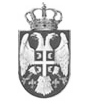 Република СрбијаПОТПРЕДСЕДНИЦА ВЛАДЕМИНИСТАРКА ГРАЂЕВИНАРСТВА,САОБРАЋАЈА И ИНФРАСТРУКТУРЕБрој:Датум:.2018.Б е о г р а дИЗВРШИЛАЦ  ПОСЛАПОТПРЕДСЕДНИЦА ВЛАДЕИ МИНИСТАРКАПроф. др Зорана З. МихајловићР.б. Врста трошкова Износ трошкова у динарима 1.2.3.4.5.6.7.8.Укупно без ПДВ-аУкупно са ПДВ-омДатум:Потпис понуђачаДатум:Потпис понуђача